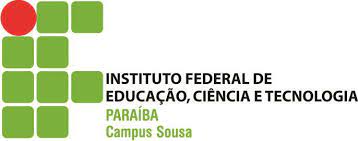 COORDENAÇÃO DE ESTÁGIOS TERMO DE COMPROMISSO:A ESCOLA, CNPJ. Nº      , estabelecida à      , nº     , Bairro:       CEP:       Telefone:(  )      , na cidade de      , Estado       , doravante denominada ESCOLA, neste ato representada pelo seu Diretor       autoriza e concede a       matrícula nº      , telefone nº (  )      ,do Curso Superior de Licenciatura em Química, do Instituto Federal de Educação, Ciência e Tecnologia da Paraíba, a seguir denominado estagiário(a), um período de estágio obrigatório e supervisionado, em suas dependências, de acordo com as normas e condições seguintes:	01. À ESCOLA, campo de estágio, caberá a fixação dos locais, datas e horários em que se realizarão as atividades do estagiário, expressas pela programação de estágio elaborada de comum acordo com o estagiário;	02. O estágio será realizado nasala de aula.03. O ESTÁGIO terá carga horária, obedecendo ao seguinte período letivo: ESTÁGIO I, com       horas semestrais – Mínimo 6h semanais; ESTÁGIO II, com       horas semestrais - Mínimo 6h semanais; ESTÁGIO III, com       horas semestrais - Mínimo 6h semanais; ESTÁGIO IV, com       horas semestrais - Mínimo 6h semanais.04. O ESTÁGIÁRIO deverá cumprir carga horária semestral estabelecida neste termo, obrigando-se a comunicar à ESCOLA, em tempo hábil, da sua impossibilidade de fazê-lo;05. Pelas reais e recíprocas vantagens técnicas e administrativas, a ESCOLA designará o professor Supervisor do Estágio; 06. O IFPB designará um professor orientador de estágio no acompanhamento das atividades desenvolvidas;07. Cabe à ESCOLA fazer cumprir junto ao ESTAGIÁRIO as tarefas abaixo relacionadas:Acompanhar atividades em sala de aula, sob supervisão (Observação);Ministrar, sob supervisão, aulas teóricas e práticas e produção de material didático (Regência e Semi-regência);Construção de material para aulas de laboratório.	08. O ESTAGIÁRIO se obriga a cumprir as normas internas da ESCOLA, observando as Normas Regulamentadoras do Estágio Curricular do Instituto Federal de Educação, Ciência e Tecnologia da Paraíba, as quais o estudante declara expressamente conhecer;	09. O ESTAGIÁRIO responderá pelas perdas e danos consequentes da inobservância das normas internas ou das constantes no presente Termo de Compromisso;	10. O ESTAGIÁRIO não terá direito a Bolsa-Auxílio;	11. Quando, em razão da programação de estágio, o ESTAGIÁRIO ficar sujeito a despesas que normalmente não teria, a ESCOLA providenciará o seu reembolso, observando as normas internas existentes a respeito;	12. O ESTAGIÁRIO estará protegido contra acidentes pessoais sofridos no local do estágio, mediante Apólice Nº  ___________ de seguro coletivo a ser pago pelo IFPB, da Companhia de Seguros Mongeral Aegon Seguros e Previdência S/A;	13. O ESTÁGIO terá a duração mínima como definido no item 3, correspondente a cada semestre;	14. O ESTAGIÁRIO declara concordar com as normas internas da ESCOLA, quanto ao acompanhamento, avaliação de desempenho e aproveitamento;	15. Nos termos do Art.3° da lei 11788 de 25/09/2008, o ESTAGIÁRIO não terá, para quaisquer efeitos, vínculo empregatício com a ESCOLA.E estando de comum acordo, é firmado o presente termo, assinando a ESCOLA, o ESTAGIÁRIO e o Instituto Federal de Educação, Ciência e Tecnologia da Paraíba como interveniente._______________________________________RESPONSÁVEL PELA ESCOLA(assinatura e carimbo)_______________________________________                                            ____________________________________SUPERVISOR DA ESCOLA                                                                                                ESTAGIÁRIO________________________________________________________________________Instituto Federal de Educação, Ciência e Tecnologia da ParaíbaPROFESSOR ORIENTADOR (IFPB):   ______________________________________________________________(Informar o nome completo)PROFESSOR ORIENTADOR (ESCOLA DO ESTÁGIO)NOME:______________________________________________________________________________E-MAIL : ______________________________________________  TELEFONE: _____________________O ESTÁGIO FOI APROVADO E REGISTRADO SOB O Nº________________INÍCIO DO ESTÁGIO://_____TÉRMINO: //_____Para realização de estágio  obrigatório, sem vínculo empregatício, nos termos da Lei n° 11.788, de 25.09.2008.